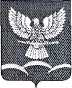 ПОСТАНОВЛЕНИЕАДМИНИСТРАЦИИ НОВОТИТАРОВСКОГО СЕЛЬСКОГО ПОСЕЛЕНИЯ ДИНСКОГО РАЙОНАот 28.08.2013                                                                                                   № 714станица НовотитаровскаяОб утверждении Порядка подготовки и обобщениясведений об организации муниципального контроля на территории Новотитаровского сельского поселения Динского района для подготовки докладаВ целях реализации постановления Правительства Российской Федерации от 15 апреля 2010 года № 215 «Об утверждении Правил подготовки докладов об осуществлении государственного контроля (надзора), муниципального контроля в соответствующих сферах деятельности и об эффективности такого контроля (надзора)», приказа Федеральной службы государственной статистики от 21 декабря 2011 года  № 503 «Об утверждении статистического инструментария для организации Минэкономразвития России федерального статистического наблюдения за осуществлением государственного контроля (надзора) и муниципального                                   контроля», постановляю:1. Утвердить Порядок подготовки и обобщения сведений об организации муниципального контроля на территории Новотитаровского сельского поселения Динского района для подготовки доклада (приложение).2. Определить отдел ЖКХ, транспорта, малого и среднего бизнеса администрации Новотитаровского сельского поселения органом, ответственным за подготовку в установленном порядке сведений об организации и проведении муниципального контроля (надзора), а также за сбор сведений об осуществлении муниципального контроля (надзора) по форме федерального статистического наблюдения, утвержденной приказом Федеральной службы государственной статистики от 21 декабря 2011года         № 503 «Об утверждении статистического инструментария для организации Минэкономразвития России федерального статистического наблюдения за осуществлением государственного контроля (надзора) и муниципального контроля» (далее – форма федерального статистического наблюдения).3. Начальнику общего отдела администрации Новотитаровского сельского поселения Динского района (Омельченко) разместить настоящее постановление на официальном сайте администрации Новотитаровского сельского поселения Динского района www.novotitarovskaya.info.4. Контроль за выполнением настоящего постановления оставляю за собой.5. Настоящее постановление вступает в силу со дня его официального опубликованияГлава Новотитаровскогосельского поселения                                                                          С.К. Кошман